APPLICATION FOR ENTREPRENEURSHIP DEVELOPMENT PROGRAMME : 1ST BATCHAll the above information is correct.	(SIGNATURE OF CANDIDATE)RECOMMENDATIONS (About His/her candidature): of HOD/Supervisor/Chair EDP-Cell/Chair Incubator Cell/Other Concerned(NAME & SIGNATURE)SUBMITTED TO:Prof. (Dr.) Ravi Kant Mishra,Project Coordinator EDP-SLIET cum Professor (Mathematics) & HOD, Department of Training and Placement,SLIET Longowal-148106, PunjabEmail- edpsliet71@gmail.com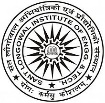 SANT LONGOWAL INSTITUTE OF ENGINEERING & TECHNOLOGY(CFTI- Deemed to be University, under the Ministry of Education, Govt. of India)LONGOWAL -148106, DISTT. SANGRUR, PUNJAB, INDIADEPARTMENT OF TRAINING AND PLACEMENTName of CandidateName of CandidateName of CandidateOfficial E-mail (started with your name)Official E-mail (started with your name)Official E-mail (started with your name)Mobile NumberMobile NumberMobile Number Father’s Name &  Contact Number  Father’s Name &  Contact Number  Father’s Name &  Contact Number HOD/ SUPERVISOR DETAILHOD/ SUPERVISOR DETAILHOD/ SUPERVISOR DETAILHOD/ SUPERVISOR DETAILHOD/ SUPERVISOR DETAILHOD/ SUPERVISOR DETAILHOD/ SUPERVISOR DETAILHOD/ SUPERVISOR DETAILHOD/ SUPERVISOR DETAILNameNameDesignation with Name of University/InstituteDesignation with Name of University/InstituteDesignation with Name of University/InstituteMobile No.Mobile No.Email-idEmail-idProblem AreaProblem AreaDomain Area of Interest(Please tick only one)Domain Area of Interest(Please tick only one)Domain Area of Interest(Please tick only one) Environmental Sciences Environmental SciencesEnvironmental EngineeringEnvironmental EngineeringEnvironmental EngineeringFood BiotechnologyEDUCATIONAL QUALIFICATIONEDUCATIONAL QUALIFICATIONEDUCATIONAL QUALIFICATIONEDUCATIONAL QUALIFICATIONEDUCATIONAL QUALIFICATIONEDUCATIONAL QUALIFICATIONEDUCATIONAL QUALIFICATIONEDUCATIONAL QUALIFICATIONEDUCATIONAL QUALIFICATIONS.No.ClassClassClassYear of Passing/Final YearYear of Passing/Final YearDivision/Percentage / GradeDivision/Percentage / GradeDivision/Percentage / Grade110th 10th 10th 212th / Diploma12th / Diploma12th / Diploma3UGUGUG4PGPGPG5Project/ Internship experience (please attach a separate page if required)Project/ Internship experience (please attach a separate page if required)Project/ Internship experience (please attach a separate page if required)